Si prega di compilare solo i campi evidenziati in gialloSi prega di compilare solo i campi evidenziati in gialloSi prega di compilare solo i campi evidenziati in giallo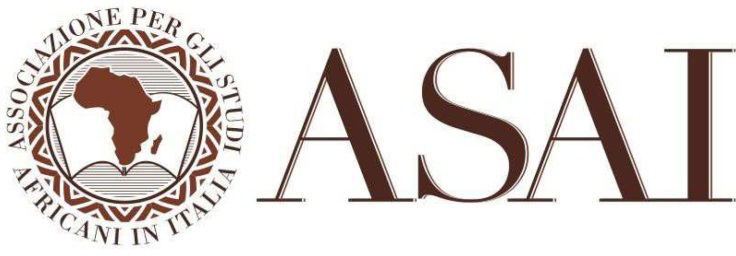 Scheda personale di:Scheda personale di:inserire immagine .jpg digitare Nome e Cognomedigitare Nome e Cognomeinserire immagine .jpg scrivere qui la qualificascrivere qui la qualificainserire immagine .jpg digitare l’indirizzo privatodigitare l’indirizzo privatoinserire immagine .jpg inserire il telefonoinserire il telefonoinserire immagine .jpg digitare la maildigitare la mailinserire immagine .jpg indicare un sito webindicare un sito webinserire immagine .jpg scrivere qui l’ente di appartenenzascrivere qui l’ente di appartenenzainserire immagine .jpg digitare l’indirizzo dell’ente digitare l’indirizzo dell’ente inserire immagine .jpg Inserire tel./fax enteInserire tel./fax enteinserire immagine .jpg Altri incarichiScrivere quiScrivere quiAmbiti di interesse/ campi di ricercaScrivere quiScrivere quiPrincipali pubblicazioniScrivere qui (max 10 voci) seguendo i seguenti esempi:Es.1: Autore, Titolo libro, casa editrice, luogo di edizione anno.Es.2: Autore, Titolo articolo, in «Titolo rivista», vol., numero, anno, pp.Es.3: Autore, Titolo articolo, in Autore (a cura di), Titolo, casa editrice, luogo di edizione anno.Scrivere quiScrivere quiScrivere quiScrivere quiScrivere quiScrivere quiScrivere qui (max 10 voci) seguendo i seguenti esempi:Es.1: Autore, Titolo libro, casa editrice, luogo di edizione anno.Es.2: Autore, Titolo articolo, in «Titolo rivista», vol., numero, anno, pp.Es.3: Autore, Titolo articolo, in Autore (a cura di), Titolo, casa editrice, luogo di edizione anno.Scrivere quiScrivere quiScrivere quiScrivere quiScrivere quiScrivere quic/o Centro per gli Studi sul Mondo Islamico Contemporaneo e l’Africa (CoSMICA)Dipartimento di Scienze politiche e sociali - Università di CataniaVia Vittorio Emanuele II, 49 - 95131 Cataniac/o Centro per gli Studi sul Mondo Islamico Contemporaneo e l’Africa (CoSMICA)Dipartimento di Scienze politiche e sociali - Università di CataniaVia Vittorio Emanuele II, 49 - 95131 Cataniac/o Centro per gli Studi sul Mondo Islamico Contemporaneo e l’Africa (CoSMICA)Dipartimento di Scienze politiche e sociali - Università di CataniaVia Vittorio Emanuele II, 49 - 95131 Catania